П Р О Т О К О Л № 1проведения публичных слушанийс. Слакбаш                                                04 октября 2016 года 17-00час                                                                    Администрация сельского поселенияПубличные слушания были проведены комиссией по подготовке и проведению публичных слушаний по проектам муниципальных правовых актов местного значения сельского поселения Слакбашевский сельсовет муниципального района Белебеевский район Республики Башкортостан. 
Из состава комиссии присутствовали:      Председатель комиссии по подготовке и проведению публичных слушаний Иванова Ольга Валерьевна.     Присутствовали члены Комиссии по подготовке и проведению публичных слушанийАндреев Дмитрий Юрьевич- заместитель председателя комиссии, депутат по избирательному округу № 5, Глава сельского поселения;Андрейкина Светлана Владимировна- секретарь комиссии, депутат по избирательному округу № 2, главный бухгалтер ООО «Слак»;      Члены комиссии:Жилкина Алевтина Юрьевна- младший научный сотрудник Музейного комплекса села СлакбашПетрова Светлана Рудольфовна – заведующая Слакбашевским ФАП       В публичных слушаниях по проекту решения Совета муниципального района Белебеевский район Республики Башкортостан «Об утверждении Правил землепользования и застройки сельского поселения Слакбашевский сельсовет муниципального района Белебеевский район  Республики Башкортостан» приняли участие 19 жителей  сельского поселения (список прилагается).Единогласно утверждена следующая повестка дня публичных слушаний:           1. Об утверждении проекта территориального планирования «Об утверждении Правил землепользования и застройки сельского поселения Слакбашевский сельсовет муниципального района Белебеевский район  Республики Башкортостан»           Докладчик: Иванова Айгуль Магсумовна – главный архитектор Администрации муниципального района Белебеевский район Республики Башкортостан.    Единогласно принят следующий  регламент работы: По первому вопросу докладчик просит  до 15 минут, Выступающим                                         - до  5 минутдля справок                                              - до  3 минут.Работу закончить без перерыва.Решения по всем вопросам повестки дня принимать открытым голосованием.  1. Иванова О.В. довела до участников публичных слушаний, что в соответствии со ст. ст.  8,  28  Градостроительного кодекса Российской Федерации, статьей 11 Устава сельского поселения Слакбашевский сельсовет муниципального района Белебеевский район Республики Башкортостан, Положением о публичных слушаниях по проектам муниципальных правовых актов местного значения сельского поселения Слакбашевский сельсовет муниципального района Белебеевский район Республики Башкортостан Совет сельского поселения Слакбашевский сельсовет муниципального района Белебеевский район Республики Башкортостан вынес на публичные слушания проект решения Совета муниципального района Белебеевский район Республики Башкортостан «Об утверждении проекта «Об утверждении Правил землепользования и застройки сельского поселения Слакбашевский сельсовет муниципального района Белебеевский район  Республики Башкортостан».Для ознакомления населения проект «Об утверждении Правил землепользования и застройки сельского поселения Слакбашевский сельсовет муниципального района Белебеевский район  Республики Башкортостан» был размещен на официальном сайте муниципального района Белебеевский район  Республики Башкортостан.	Также  2 августа 2016 года на информационном стенде в Администрации сельского поселения Слакбашевский сельсовет муниципального района Белебеевский район  Республики Башкортостан и в газете «Белебеевские известия» была обнародована информация  о проведении публичных слушаний по данному вопросу.	С 4 августа по 10 августа 2016 года принимались  письменные предложения от жителей сельского поселения Слакбашевский сельсовет по внесению изменений и дополнений в проект	«Об утверждении Правил землепользования и застройки сельского поселения Слакбашевский сельсовет муниципального района Белебеевский район  Республики Башкортостан». Поправок и предложений к данному проекту в установленном законом  порядке не поступило.2. По  вопросу «Об утверждении проекта «Об утверждении Правил землепользования и застройки сельского поселения Слакбашевский сельсовет муниципального района Белебеевский район  Республики Башкортостан»   выступила Иванова А.М.Информация прилагается.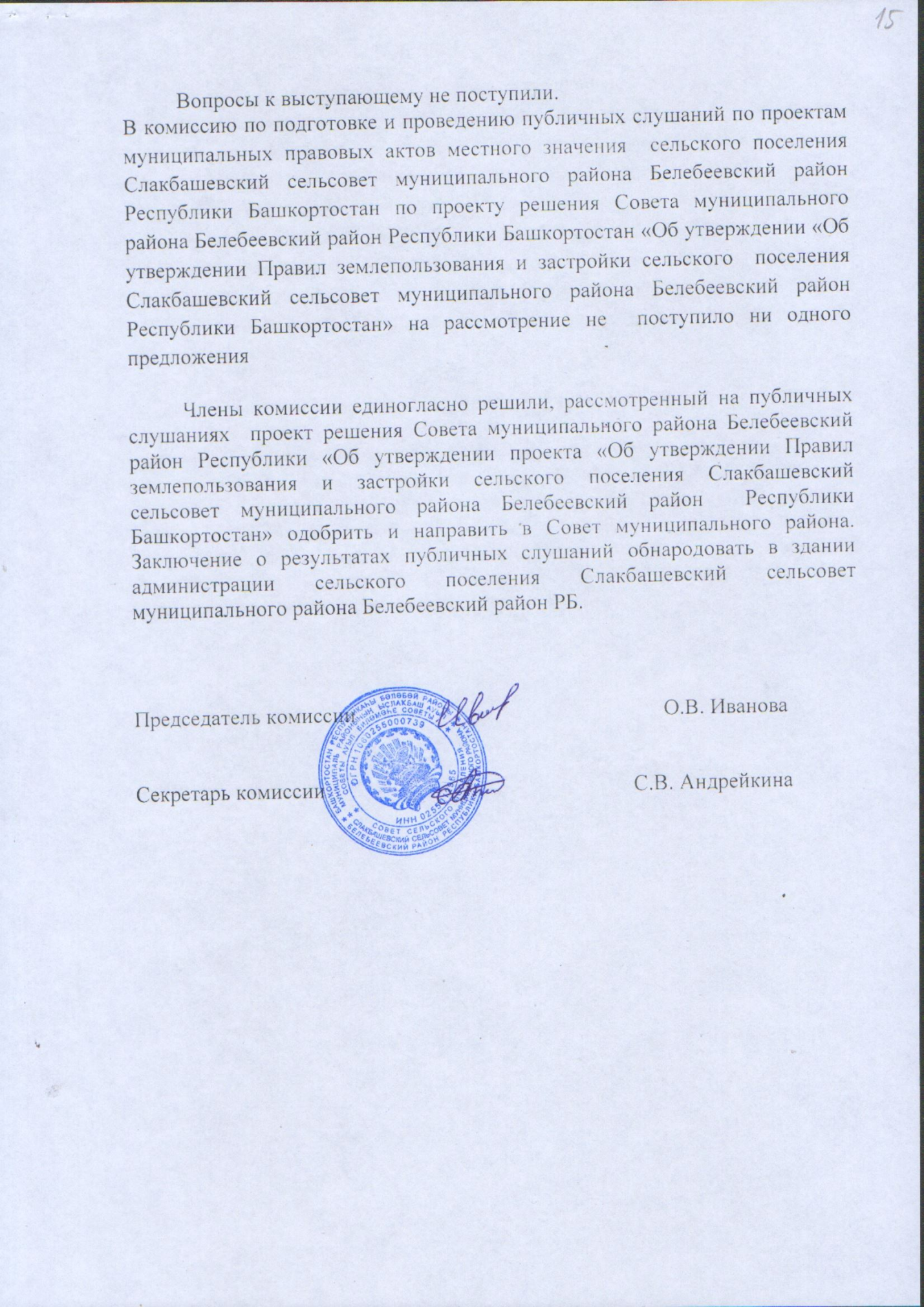 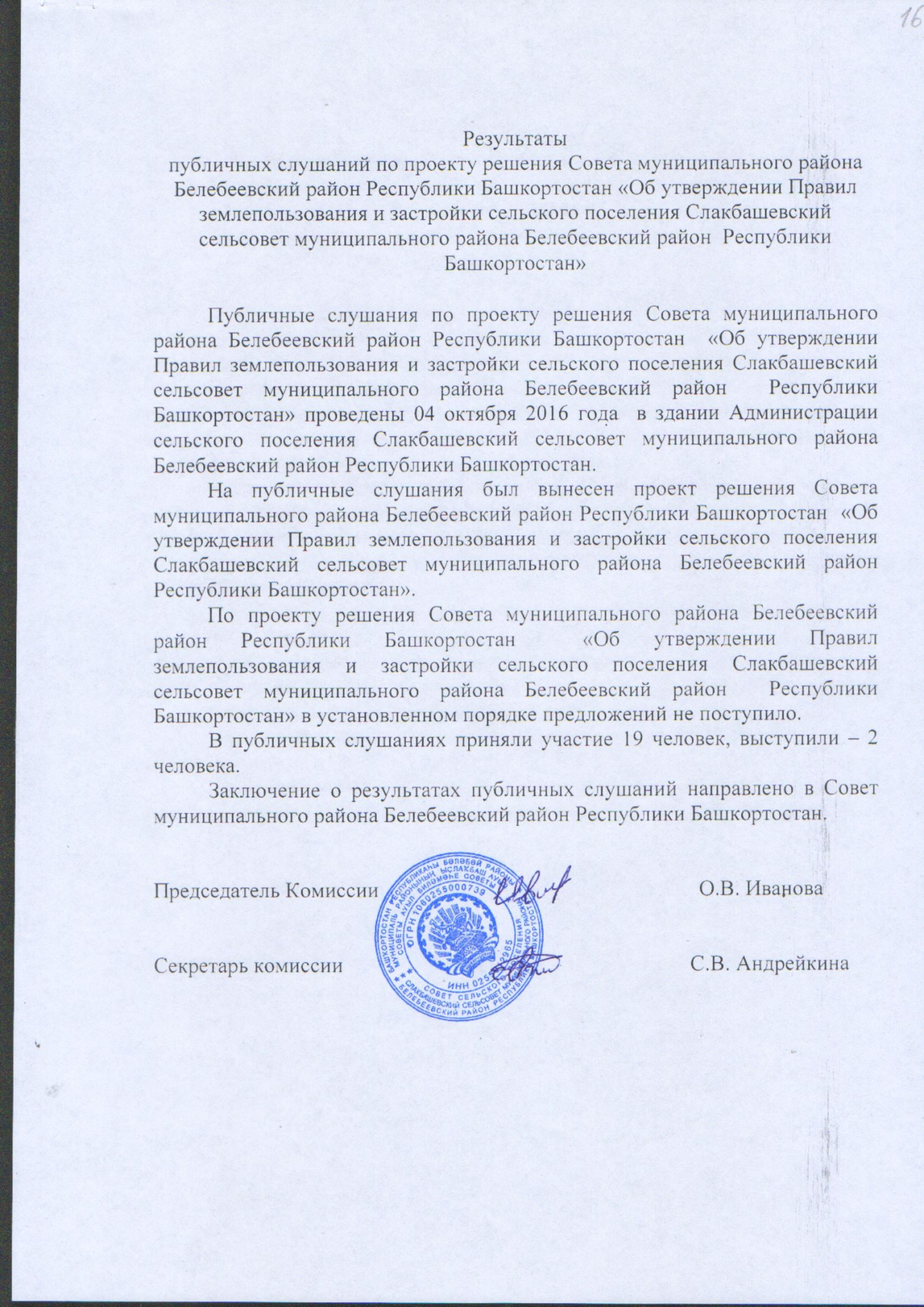 